La pyramide alimentaireLa pyramide alimentaire est un classement réalisé par des diététiciens.Un diététicien est un spécialiste de l’alimentation. Il compose des menus adaptés aux besoins des personnes.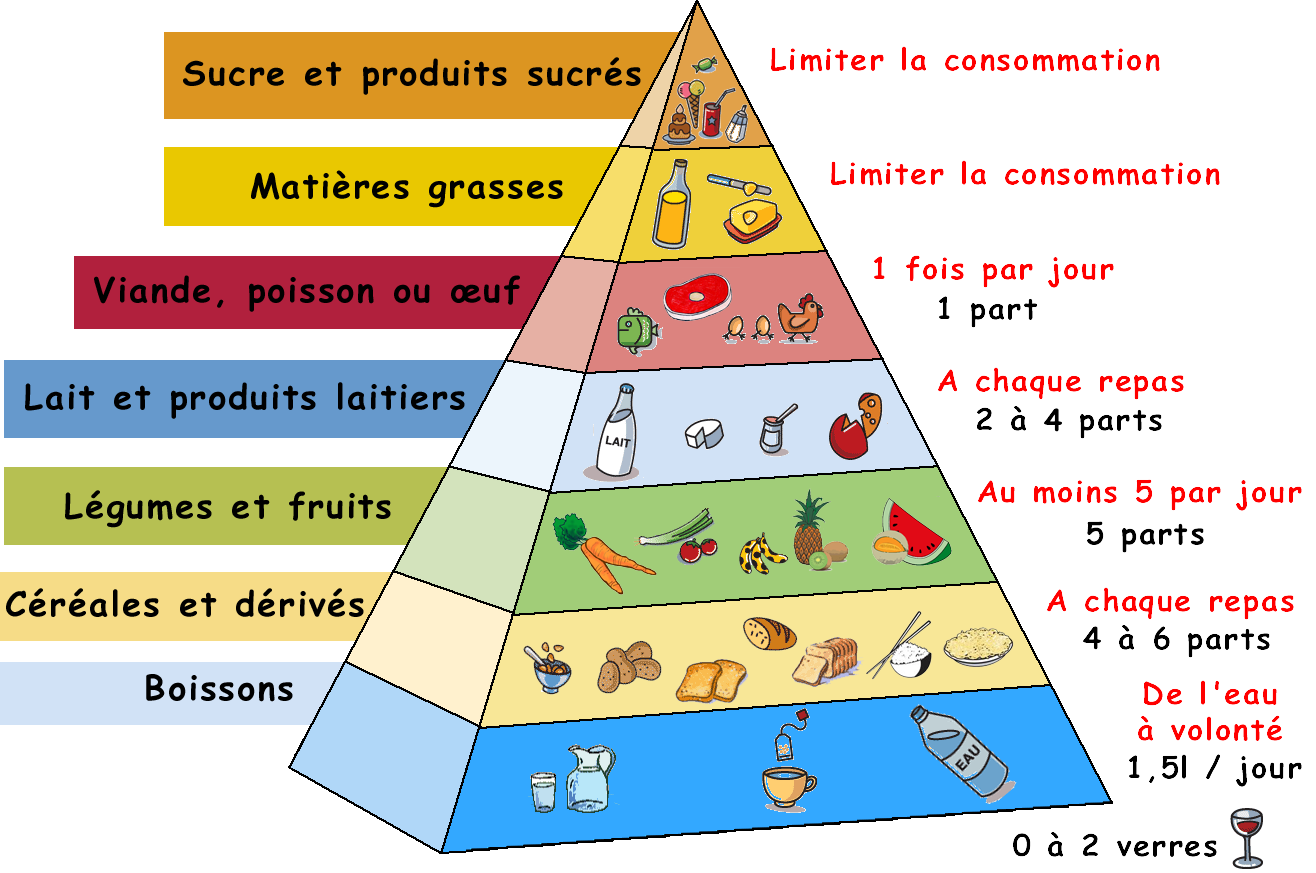 